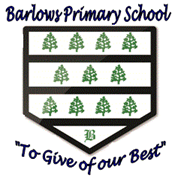 BARLOWS PRIMARY SCHOOLSEND REPORT SEND and Incusion Team: Our Approach as a School: High quality first teaching and additional interventions are defined through our thorough and rigorous approaches to planning, assessing and identifying the needs of the children across the school contributing to our provision management arrangements. These processes help us to regularly review and record what we offer all children or young people in our care and what we offer additionally. These discussions also serve to embed our high expectations amongst staff about quality first teaching and the application of a differentiated and personalised approach to teaching and learning. We make it a point to discuss aspirations with ALL our learners. This is a whole-school approach and this report will promote how we underpin this practice across our classrooms, pastoral care and support arrangements.Underpinning ALL our provision in school is the graduated approach cycle of: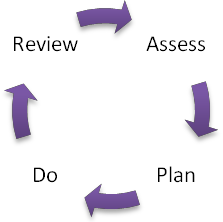 All teachers are responsible for every child in their care, including those with special educational needs and disability. (Reference: SEND Policy)Assess:Assessment is an ongoing, daily process that informs future planning. Assessments can be carried out through the efficient and effective feedback of the children’s work with the constructive comments provided that clearly identifies the next steps for each individual child. The marking and feedback is completed by the class teacher, PPA teacher, Higher Level Teaching Assistant or a Level Three or above Teaching Assistant. Children who have been identified as needing more support in specific areas, will receive targeted intervention. Assessment of the intervention is a process shared with teachers and teaching assistants. Communication is a vital component of the assessment processes within our school. This includes communication between teacher, teaching assistant and parents.Each half term, teachers complete formative assessments in each subject within the programme of study a child is working within. This formative assessment (teacher’s judgments) are triangulated with the percentage of understanding within a programme of study (summative assessments) and test scores (where applicable) in Reading, Mathematics, Spelling and EGPS(English, Grammar, Punctuation and Spelling). This assessment information is then inputted onto ‘OTrack’, the assessment system the school uses, and the data is then used to help inform teacher’s planning, identifying gaps in learning for specific children and monitor the attainment and progress of each child; including SEND and vulnerable groups, throughout the year. The school uses NFER, PUMA and PIRA tests to test children and will uses Suffolk Reading Tests, PHABs, GL Assessments and other tools to assess children’s attainment if required. Plan:Using the information and data from OTrack, teachers are then able to create specific and focused plans for the term ahead. These plans may focus on the vulnerable groups, specific children or groups of children with a specific area of need. These plans then form the first part of the planning process of the teachers. Teachers have designated weekly PPA time and where possible, allocated at the same time as their partner teacher in their year group. This is to plan the high quality first teaching activities for the week ahead. This ensures a thorough planning approach to take into account the specific needs of the children within that year group. It also provides an opportunity for teachers to identify children that are in need of support and is which area. This information is that used to plan interventions that will take place. The school uses a range of interventions that are evidence based and that are proven to accelerate children’s attainment e.g. Catch Up Literacy and Success at Arithmetic. All plans are then shared with the teaching assistants within the year group. Planning is also shared with the PPA teachers so that there is a consistent approach to the targets set for each year group.Do:High quality teaching is delivered by class teachers, PPA teachers, Level Three or above Teaching Assistants. Interventions are delivered by teaching assistants and evaluated after each intervention carried out. These evaluations are shared with the class teachers to inform their planning for the next steps. The following is a list of how lessons are differentiated to match the needs of ability of the children within a class:Quality first teachingDifferentiated curriculum planning and learning activitiesDifferentiated delivery e.g. simplified language, slower lesson paceDifferentiated curriculum planning and workDifferentiated outcomes e.g. instead of using written prose, technology could be used to support learning. Increased visual aidsIllustrated dictionaries and word banksUse of writing framesIn addition to this, this academic year, the school has implemented an Additional Resource Provision (ARP). The ARP provides a learning space for up to 12 children, from Key Stage 2, to have more bespoke teaching activities matched to their individual needs and ability in English and Maths. The learning within the ARP focuses upon the basic skills that the children need to progress in both areas of the Curriculum. The learning in the ARP is lead by the school SENCO supported by Level Three or above Teaching Assistants. All planning for the ARP is completed in consultation with class teachers. Children who work in the ARP are children who are working in a lower programme of study to that of their current year group. Review:All members of staff within a specific year group have some degree of responsibility to contribute to the review of the thorough and rigorous graduated approach of assessing, planning, doing and reviewing. This is ensuring that there is clear communication of how interventions have impacted upon the learning of the individual children. This impact is reported to parents in an end of year report sent home and through three parent open evenings, when an update sheet is distributed to parents at those times. In addition to this, the parents of children who have SEND can have additional opportunities to come into school to meet the class teacher and/or SENCO to review the impact and next steps for their children with SEND.Having consulted with children, young people and their parents, all our additional provision (internal or external) is based on an agreed outcomes approach and these are discussed with the professionals that offer the support to your child/young person and hold both our internal/external providers and ourselves to account.SEND Needs:Children and young people’s SEND needs are generally thought of in the following four broad areas of need and support:Below is a brief outline of the some of the type of provision that the school can offer to support these children. (For a full comprehensive overview of provision please refer to SEND Whole School Provision Map.)Communication and Interaction:These are some of the ways support is offered to children with SEND in Communication and Interaction the following provision is provided:Outreach from SENISS Speech and Language Interventions ELKLANPen PortraitsVisual Timetables‘Socially Speaking’ interventionsLego Therapy Cognition and Learning:These are some of the ways support is offered to children with SEND in Cognition and Learning the following provision is provided:Phonic Interventions One to one reading Paired Reading Sentence BuildingTalking Maths NumiconCatch Up LiteracySuccess at ArithmeticTime to TalkSocial, Emotional and Mental Health:These are some of the ways support is offered to children with SEND in Social, Emotional and Mental Health the following provision is provided:Circle of friends,Anger management with Level 4 Teaching AssistantYPAS Seedlings – Young Persons Advisory ServiceBarnardos Counselling ServiceSocial Stories with Inclusion ManagerSensory and/or Physical Needs:These are some of the ways support is offered to children with SEND in Sensory and/or Physical Needs the following provision is provided:Funky Fingers activities -fine motor development Handwriting supportHandwriting grips Writing slantsAir-stability wobble cushions Access to the sensory roomPrivacy ScreensMultisensory approaches to access the curriculumA range of resources as advise by Occupational Therapy e.g. exercise balls, pencil grips, trampoline etc. (Reference: SEND May 2019)As of (October 2018), we have 68 children or young people receiving some form of SEND Support.We have internal processes for monitoring quality of provision and assessment of need. These include learning walks, data analysis, lesson observations, TA intervention observations, scrutiny of planning and work and meetings with parents and professionals.Co-producing with Children, Young People and their parents:Involving parents and learners in the dialogue is central to our approach and we do this through:Staff Development and Qualifications:We are committed to developing the ongoing expertise of our staff. We have this expertise currently in our school:This year, we have included additional training into the staff meeting agenda to update staff on expectations of the code of practice and to review how the school communicates relevant information to SEND children and parent.Teaching Staff will attend training relating to:Autistic Spectrum DisorderDyslexiaDyscalculiaADHDTeam TeachTeaching Assistants will be involved with a range of training, some will be delivered via the teaching schools partnership relating to:Autistic Spectrum DisorderDyslexiaDyscalculiaADHDTeam Teach Managing Behaviours of Children with SENDOur SENCO and Inclusion Manager also attend the School Improvement SEN Briefings in March and November and training related to Accessibility Plans and Equality Objectives.Staff deployment:Considerable thought, planning and preparation goes into utilising our support staff to ensure children achieve the best outcomes, including developing greater independence and being prepared for adulthood from the earliest possible age.Staff are deployed based primarily upon their areas of expertise and their experiences. Each year group has an appropriate allocation of Teaching Assistants.We deploy the appropriate staff to meet the needs of all children. Quality first teaching for all forms our wave 1 approach. All year groups from Nursery to Year 6 have at least one class teacher and teaching assistant support. Teaching assistants are deployed to deliver structured interventions, offer support to all children including those with SEND through small group or 1:1support. We also deploy teachers to deliver structured interventions with children with SEND or those who require additional support, as well as children identified as being more able or talented within a particular area.Support staff are trained in a range of areas, some of those include; Success at Arithmetic, Talk for maths, Catch-Up literacy, Lego Therapy, ASD, Circle of Friends, First Aid.Finance:Our notional SEN Budget this year is £263,965 and can be deployed in the following ways:Support staffCommissioned external servicesAdditional teaching resourcesTrainingPlus any other expensesList of External Providers:The school works with the following external providers to further support children with specific needs:SENISS YPAS- SeedlingsSchool HealthBarnardos Counselling ServiceSpeech and LanguageCAMHSEducational PsychologistsExtending our school approach, we commission using an outcomes-based approach. This enables us to hold our partners and ourselves to account.We believe this has benefited our children/young people and their families in the following ways:Children have received high quality first teaching and support in class and during intervention sessions.Children have access to a wide range of resources to support their needs and allow them to access the school curriculum.Access to specialist support and teaching through Outreach via the Consortia.Face to face confidential support and advice for parents/carersReferrals to specialist services when requiredExpert advice on additional support services that can be accessedRegular meeting opportunities to discuss their child’s strengths and area of needSchool External Partnerships and Transition Plans:Our academic assessment for children and young people with special educational needs is moderated through our cluster of schools and neighbouring partners.Last year, we supported 14 children with special educational needs transition to the next phase in their education, and we prepared to welcome 7 children with special educational needs into the EYFS department. We supported 1 child to continue a part-time placement at a speech and language resource base.Our approach involved:School Improvement Liverpool’s Transition Event for Year 6 transition to Year 7.Additional transition events organised directly with local high schools.Enhanced transition packages for children with ASD.Reception staff visited Nursery settings to meet Key workers of children entering ReceptionNursery staff made home visits to meet children entering NurserySpecific staff attended EHAT meetings to meet the families and understand the children’s additional needs.Transition top-up funding applications were made in preparation for the children entering with additional needs.Linking with Fazakerley Children’s Centre to support families who were new to the setting.Attending joint target setting meeting for a child educated in 2 settings.Complaints:Our complaints procedure can be given upon request from the school office.Last year we had 0 complaints regarding our SEND related policies and procedures.Further development:Our strategic plans for developing and enhancing SEND provision in our school next year include:Further development of the school ARP (Additional Resource Provision) Planned lesson observations, learning walks, evaluation of data, pupils and parent feedback and collaboration and how this impacts on development.To continue to develop staff knowledge and understanding through CPD opportunitiesTo implement the use of reading ages and spelling ages to further track the progress of children on the SEND register and measure impact.To further support parents by enhancing their knowledge with particular areas of concern.Relevant school policies underpinning this SEN Information Report include:SEND PolicyTeaching and Learning PolicyMarking and Feedback PolicyEqual Opportunities PolicyAccess PlanLegislative Acts taken into account when compiling this report include:Children & Families Act 2014Equality Act 2010Mental Capacity Act 2005SEN Code of Practice 2015Committee with oversight for this policyFull Governing BodyPolicy approved by the Full Governing BodySpring 2019Policy last reviewed by the Full Governing BodyPolicy last ratified and adopted by Full Governing BodyPolicy / Document due for reviewSeptember 2019SENCO: Clare BakstadInclusion Manager:Rachel Daye    SEN Governors: To be allocatedContact: Email: Telephone: 0151-525 2751 Email: barlows-ao@barlows.liverpool.sch.ukDedicated SEN time: Tuesday AfternoonAction/EventWho’s involvedFrequencyParents’ EveningsAll teaching staff, Parents/carers, childEach TermInformal Parent MeetingsSENCO, Inclusion Manager, Class teachers, head teacher, deputy head teacher, assistant head teacher,Parents/carers, childAs and when required, depending on need and circumstancesEarly Help Assessment Tool (EHAT) meetings and review meetingsSENCO, Inclusion Manager, Parent/Carers, Class Teacher Parents/carers, childEHAT can be raised at any time with consent from parents, an EHAT is then reviewed approximatelyevery 3 months.Pen PortraitsAll teaching staff, SENCO, Inclusion Manager,Parents/carers, childAs and when required- some children are supported viaPen Portraits.Completing referrals for Assessments by External ProfessionalsSENCO, Inclusion Manager, Educational Psychologist, SENISS, Speech and Language, Occupational Therapist, Physio Therapist, Class Teachers,Parents/carers, childAs and when required. A referral for external professional involvement can be raised at anytime, however the waiting time for involvement from thedifferent agencies can vary.Education, Health Care Plan (EHCP) RequestsSENCO, Inclusion Manager, Parents/Carers, Professionals requested by the LA SEN Team.An EHC plan assessment can be requested by School in partnership with parents/carers or by Parents at any time during the year. If the request is successful a formal meeting will be organised including a representative from the LA SEN team to review the draft EHC plan prior to afinal document being agreed.Coffee Mornings/AfternoonsInclusion Manager SENCOParentsBi-AnnuallyInitials of staff memberArea of expertiseLevel of Qualification (i.e. Masters, NVQ, Degree,HLTA)CBSENCOCurrently completing PGCert – National SENCOAwardSFDyslexiaPGCert PG Cert SpLD (Dyslexia) with AMBDA andATSSE (Previous SENCO)SENCOTeam TeachPGCert – National SENCOAward3 Year Accreditation RDInclusion/ASDBADWELKLAN Speech and Language SupportSounds-Write Initial CodeAccredited by apt awards (GB, formerly OCNSWRPBTime to Talk Speech and LanguageSounds-Write Initial CodeGHFurther Literacy SupportCircle of FriendsNWCatch-Up LiteracyJGCatch-Up LiteracySHTeam Teach3 Year AccreditationCOTeam Teach3 Year AccreditationMost Teaching Assistants throughout Key Stage 2Success at Arithmetic